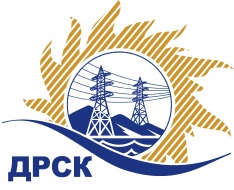 Акционерное Общество«Дальневосточная распределительная сетевая  компания»ПРОТОКОЛ № 598/УР-РЗакупочной комиссии по рассмотрению заявок открытого электронного запроса предложений на право заключения договора на выполнение работ «Капитальный ремонт дверей ТП 6-10/0.4 кВ зданий ЭС ЕАО» филиала ЭС ЕАО закупка № 72 раздел 1.1.  ГКПЗ 2016ПРИСУТСТВОВАЛИ: 10 членов постоянно действующей Закупочной комиссии ОАО «ДРСК»  2-го уровня.ВОПРОСЫ, ВЫНОСИМЫЕ НА РАССМОТРЕНИЕ ЗАКУПОЧНОЙ КОМИССИИ: О  рассмотрении результатов оценки заявок Участников.Об отклонении заявки участника закупки ООО «БИРСЕРВИС».О признании заявок соответствующими условиям запроса предложений.О предварительной ранжировке заявок.О проведении переторжки.РЕШИЛИ:По вопросу № 1Признать объем полученной информации достаточным для принятия решения.Утвердить цены, полученные на процедуре вскрытия конвертов с предложениями участников открытого запроса предложений.По вопросу № 2Отклонить заявку Участника заявку ООО "БИРСЕРВИС" (692804, Россия, Приморский край, г. Большой Камень, ул. Ганслеп, д. 14, оф. 4)  от дальнейшего рассмотрения на основании следующих пунктов:п. 2.6.1.3. Документации о закупке в котором указано, что все требуемые документы в соответствии с условиями Документации о закупке должны быть предоставлены Участником через Систему b2b-energo в отсканированном виде в доступном для прочтения форматеп. 4.2.15 – Требования к сроку действия заявки. Срок действия заявки должен составлять не менее 90 календарных дней со дня, следующего за днем проведения процедуры вскрытия поступивших на закупку конвертов с заявкамип. 5 Технического задания в котором установлен срок окончания работ декабрь 2016 г.п. 2.5.4.1 пп. м) в котором установлено требование о предоставлении Участников сведений о цепочке собственников.По вопросу № 3Признать ООО "Сельэлектрострой" (679015, Россия, Еврейская автономная обл., г. Биробиджан, ул. Советская, д. 127 В), ООО "Амур-ЭП" (680032, Хабаровский край, г. Хабаровск, пр-кт 60 лет Октября, 128 А)  соответствующими условиям закупки.По вопросу № 4Утвердить предварительную ранжировку предложений Участников:По вопросу № 5Провести переторжку. Допустить к участию в переторжке предложения следующих участников: ООО "Сельэлектрострой" (679015, Россия, Еврейская автономная обл., г. Биробиджан, ул. Советская, д. 127 В), ООО "Амур-ЭП" (680032, Хабаровский край, г. Хабаровск, пр-кт 60 лет Октября, 128 А).  Определить форму переторжки: заочная.Назначить переторжку на 08.07.2016 в 10:00 час. (благовещенского времени).Место проведения переторжки: электронная торговая площадка www.b2b-energo.ru  Ответственному секретарю Закупочной комиссии уведомить участников, приглашенных к участию в переторжке, о принятом комиссией решенииОтветственный секретарь Закупочной комиссии  2 уровня АО «ДРСК»                                                  ____________________       М.Г.ЕлисееваЧувашова О.В.(416-2) 397-242г. Благовещенск«07» июля 2016№Наименование участника и его адресПредмет заявки на участие в запросе предложений1ООО "БИРСЕРВИС" (692804, Россия, Приморский край, г. Большой Камень, ул. Ганслеп, д. 14, оф. 4)Заявка, подана 28.06.2016 в 03:59
Цена: 719 300,00 руб. (НДС не облагается)2ООО "Сельэлектрострой" (679015, Россия, Еврейская автономная обл., г. Биробиджан, ул. Советская, д. 127 В)Заявка, подана 27.06.2016 в 09:50
Цена: 851 321,62 руб. (цена без НДС: 721 459,00 руб.)3ООО "Амур-ЭП" (680032, Хабаровский край, г. Хабаровск, пр-кт 60 лет Октября, 128 А)Заявка, подана 28.06.2016 в 00:51
Цена: 851 532,73 руб. (цена без НДС: 721 637,91 руб.)Основания для отклоненияВ  заявке Участника отсутствуют следующие документы:Локальные сметыАнкета УчастникаДекларация о соответствии Участника критериям отнесения к субъектам малого и среднего предпринимательстваСправка о выполнении аналогичных по характеру поставок договоровСправка о материально-технических ресурсахСправка кадровых ресурсах Справка о штатной численностиСрок действия оферты Участника менее 90 дней.В заявке Участник указал срок выполнения работ с 01.08.2016 по 20.01.2017, Участник не предоставил Организатору документы о цепочке собственниковМесто в предварительной ранжировкеНаименование участника и его адресЦена заявки  на участие в закупке, руб.Балл по неценовой предпочтительности1 местоООО "Сельэлектрострой" (679015, Россия, Еврейская автономная обл., г. Биробиджан, ул. Советская, д. 127 В)851 321,62 руб. (цена без НДС: 721 459,00 руб.)3,702 местоООО "Амур-ЭП" (680032, Хабаровский край, г. Хабаровск, пр-кт 60 лет Октября, 128 А)851 532,73 руб. (цена без НДС: 721 637,91 руб.)3,70